В связи с кадровыми изменениями в администрации города Сосновоборска Красноярского края, руководствуясь ст. ст. 26, 38 Устава города, ПОСТАНОВЛЯЮ:Внести в постановление администрации города от 26.07.2019 № 1163 «Об утверждении положения о порядке уведомительной регистрации территориальных соглашений, коллективных договоров, изменений и дополнений к ним, осуществления контроля за их выполнением на территории города Сосновоборска» (далее – Положение) следующее изменение:	1.1. В таблице приложения № 2 к положению слова «Сергеева Виктория Александровна» заменить на слова «Бочарникова Екатерина Владимировна».Постановление вступает в силу в день, следующий за днем его официального опубликования в городской газете «Рабочий»Контроль за исполнением приказа возложить на заместителя Главы города по общественно – политическим вопросам (Ю.В. Крюкова).Глава города Сосновоборска						А.С. Кудрявцев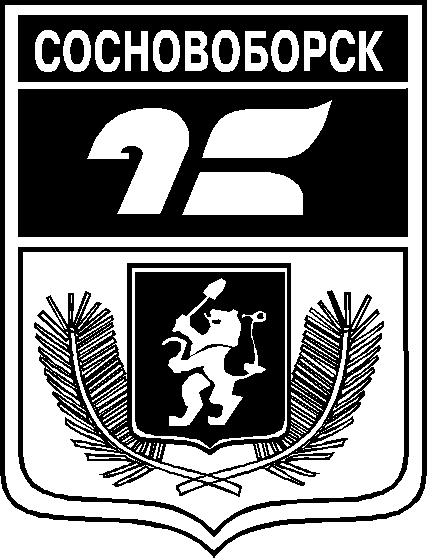 АДМИНИСТРАЦИЯ ГОРОДА СОСНОВОБОРСКАПОСТАНОВЛЕНИЕ«______»________________2024                                                                       №__________О внесении изменений в постановление администрации города от 26.07.2019 № 1163 «Об утверждении положения о порядке уведомительной регистрации территориальных соглашений, коллективных договоров, изменений и дополнений к ним, осуществления контроля за их выполнением на территории города Сосновоборска»